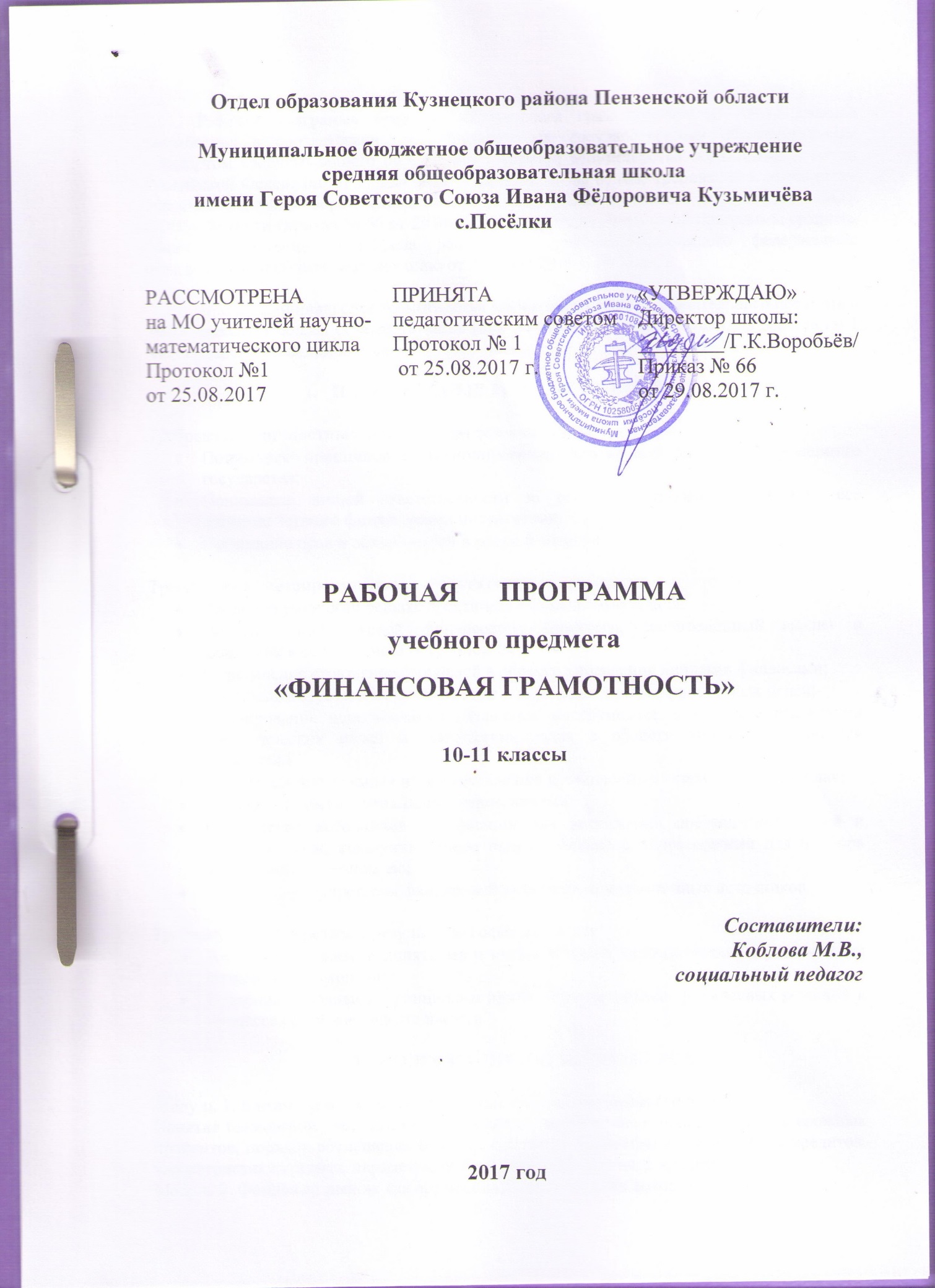 Рабочая программа предмета «Финансовая грамотность» для 10-11 классов разработана в соответствии  с  Федеральным государственным образовательным стандартом среднего общего образования   (приказ Министерства образования и науки Российской Федерации от 17 мая 2012 г.  № 413),  ),  на основе требований к результатам освоения Основной образовательной программы среднего  общего образования МБОУ СОШ с.Посёлки (приказ № 66 от 29.08.2017 г.), с учётом Примерной программы среднего общего образования (одобрена решением  учебно-методического федерального объединения по общему образованию от 28 июня 2016 г. № 2/16-з) Предмет «Финансовая грамотность» изучается в качестве обязательного предмета в 10-11 классах в общем объеме 68 часов (при 34 неделях учебного года), из расчёта по 1 часу в неделю в каждом классе. ПЛАНИРУЕМЫЕ РЕЗУЛЬТАТЫ ОБУЧЕНИЯТребования к личностным результатам освоения курса:Понимание принципов функционирования финансовой системы современного государства;Понимание личной ответственности за решения, принимаемые в процессе взаимодействия с финансовыми институтами;Понимание прав и обязанностей в сфере финансов.Требования к  метапредметным результатам освоения курса:Владение умениями решать практически финансовые задачи;Владение информацией финансового характера, своевременный анализ и адаптация к собственным потребностям;Определение стратегических целей в области управления личными финансами;Постановка стратегических задач для достижения личных финансовых целей;Планирование использования различных инструментов в процессе реализации стратегических целей и тактических задач в области управления личными финансами;Подбор альтернативных путей достижения поставленных целей и решения задач;Владение коммуникативными компетенциями;Нахождение источников информации для достижения поставленных целей и решения задач, коммуникативное взаимодействие с окружающими для подбора информации и обмена ею;Анализ и интерпретация финансовой информации из различных источников.Требования к предметным результатам освоения курса:Владение основными понятиями и инструментами взаимодействия с участниками финансовых отношений;Владение основными принципами принятия оптимальных финансовых решений в процессе своей жизнедеятельности.СОДЕРЖАНИЕ УЧЕБНОГО КУРСАМодуль 1. Банки: чем они могут быть вам полезны в жизни (10 часов)Понятие банковской системы, виды депозитов, порядок начисления простых и сложных процентов, порядок возмещения вкладов, основные параметры депозита, виды кредитов, характеристики кредита, параметры выбора необходимого вида кредита.Модуль 2. Фондовый рынок: как его использовать для роста доходов. (10ч.)Понятие фондового рынка, виды ценных бумаг, разновидности паевых инвестиционных фондов, отличия паевых инвестиционных фондов от общих фондов банковского управления, виды профессиональных участников ценных бумаг, типы валютных сделок.Модуль 3. Налоги: почему их надо платить и чем грозит неуплата (6ч.)Основания взимания налогов с граждан, налоги, уплаченные гражданами, необходимость получения ИНН и порядок его получения, случаи, в которых необходимо заполнять налоговую декларацию, знание случаев и способов получения налоговых вычетов.Модуль 4. Страхование: что и как надо страховать, чтобы не попасть в беду (7 ч.)Страховой рынок, основные участники страхового рынка в России, классификация страховых продуктов, условия осуществления различных видов страхования, алгоритм действий при наступлении страховых случаев, особенности выбора страховой компании.Модуль 5. Собственный бизнес: как создать и не потерять (12ч.)Понятие малого и среднего бизнеса, порядок формирования уставного капитала, структура доходов и расходов, порядок расчёта прибыли, необходимость и назначение бухгалтерского учёта, функции маркетинга и менеджмента в работе предприятия, порядок расчёта и уплаты налогов в малом и среднем бизнесе, определение рисков и их снижение.Модуль 6. Риски в мире денег: как защититься от разорения (10 ч.)Инвестиции,  инвестирование, инвестиционный портфель, стратегия инвестирования, инвестиционный инструмент,  диверсификация инвестиционного портфеля, финансовый риск, доходность, срок инвестирования, сумма инвестирования, финансовая пирамида, Хайп, фишинг, фарминг.Виды рисков при осуществлении финансовых операций, способы защиты от финансовых мошенничеств, знания о признаках финансовых пирамид.Модуль 7. Обеспеченная старость: возможности пенсионного накопления (8 ч.)Пенсия, пенсионная система, пенсионный фонд, управляющая компания, негосударственное пенсионное обеспечение.Способы финансового обеспечения в старости, основания получения пенсии по старости, знание о существующих программах пенсионного обеспечения.ТЕМАТИЧЕСКОЕ ПЛАНИРОВАНИЕ10 класс11 класс№ урокаОсновное содержание Количество часовМодуль 1.Банки: чем они могут быть вам полезны в жизни 101-2Банковская система2 3-4Как сберечь деньги с помощью депозита2 5-6Банки и золото: как сохранить сбережения в драгоценных металлах2 7-8Кредит: зачем он нужен и где его получить29-10Какой кредит выбрать и какие условия кредитования предпочтительнее2Модуль 2.Фондовый рынок: как его использовать для роста доходов1011-12Что такое ценные бумаги и как они работают213-14Профессиональные участники рынка ценных бумаг215-16Граждане на рынке ценных бумаг217-18Зачем нужны паевые инвестиционные фонды и общие фонды банковского управления219-20Операции на валютном рынке: риски и возможности2Модуль 3.Налоги: почему их надо платить и чем грозит неуплата 621-22Что такое налоги и почему их нужно платить223-24Основы налогообложения граждан225-26Налоговые вычеты, или Как вернуть налоги в семейный бюджет2Модуль 4.Страхование: что и как надо страховать, чтобы не попасть в беду  727-28Страховой рынок России: коротко о главном229-30Имущественное страхование: как защитить нажитое состояние231-32Здоровье и жизнь – высшие блага: поговорим о личном страховании233Если нанесен ущерб третьим лицам134Итоговый контроль по курсу1№ урокаОсновное содержание Количество часовМодуль 4.Страхование: что и как надо страховать, чтобы не попасть в беду  31Если нанесен ущерб третьим лицам12-3Доверяй, но проверяй, или Несколько советов по выбору страховщика2Модуль 5.Собственный бизнес: как создать и не потерять  124-5Создание собственного бизнеса: что и как надо сделать26-9Пишем бизнес-план410-11Расходы и доходы в собственном бизнесе212-13Налогообложение малого и среднего бизнеса214-15С какими финансовыми рисками может встретиться бизнесмен2Модуль 6.Риски в мире денег: как защититься от разорения 1016-17Финансовые риски и стратегии инвестирования218-19Финансовая пирамида, или Как не попасть в сети мошенников220-21Виды финансовых пирамид222-23Виртуальные ловушки, или Как не потерять деньги при работе в сети Интернет224-25Сюжетно-ролевая игра. Ток-шоу «Всё слышать»2Модуль 7.Обеспеченная старость: возможности пенсионного накопления  826-27Думай о пенсии смолоду, или  Как формируется пенсия228-29Как распорядиться своими пенсионными накоплениями230-31Как выбрать негосударственный пенсионный фонд232-33Обучающая игра «Выбери свой негосударственный пенсионный фонд»234Итоговый контроль по курсу 1